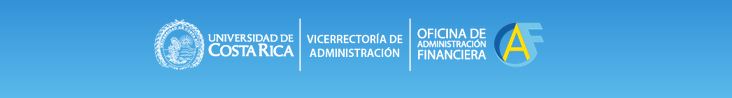 Invitación a participar en Feria del Ahorro y las FinanzasLa Oficina de Administración Financiera (OAF) de la Universidad de Costa Rica, tiene el gusto de invitar a todos aquellos emprendedores (as), a la comunidad universitaria y público en general a la charla que se estará impartiendo el viernes 3 de noviembre a la 1:00 pm en la Sala Girasol de la Escuela de Estudios Generales en el marco de la VIII Feria del Ahorro y las Finanzas.Debido al aforo limitado en el recinto, se deberá hacer una inscripción al número 2511-1125 con Vinicio Hernández.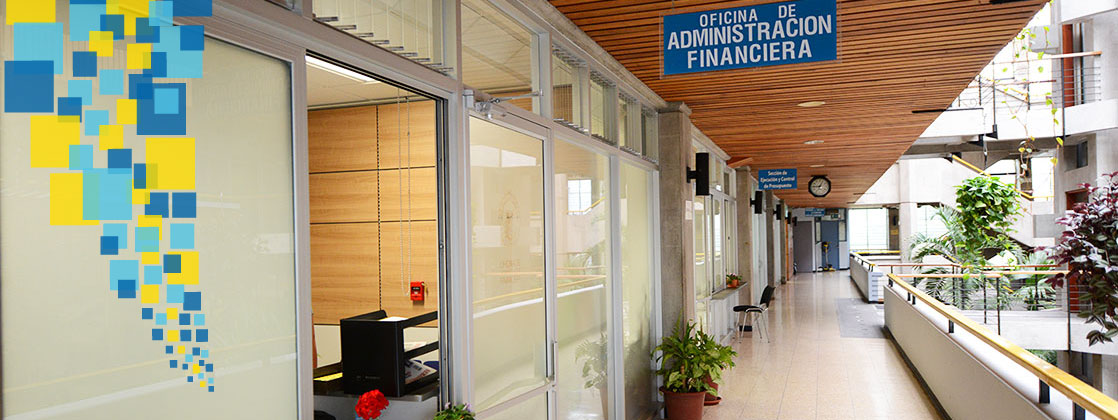 